Kurių daiktų vardai prasideda garsu M?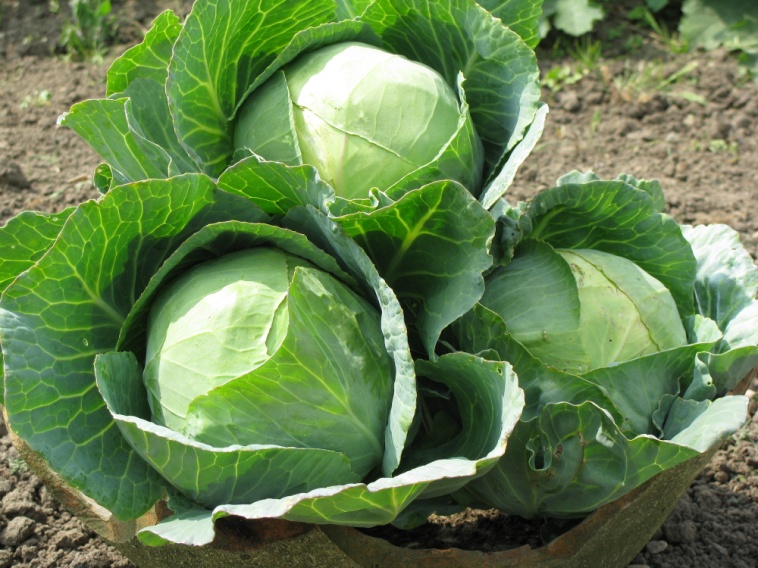 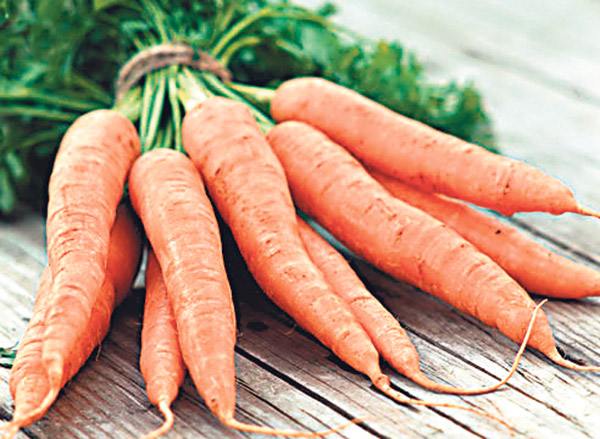 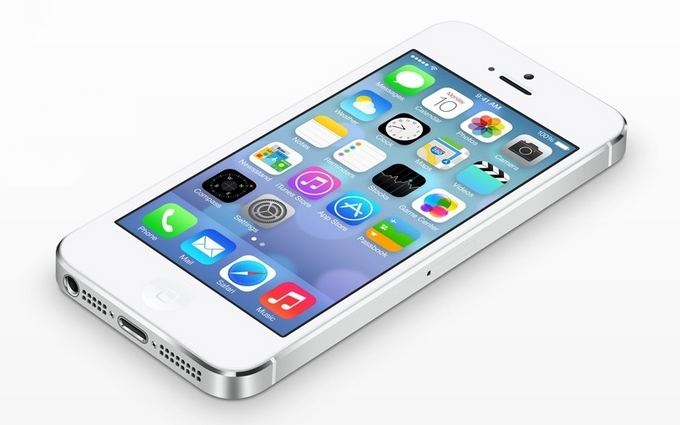 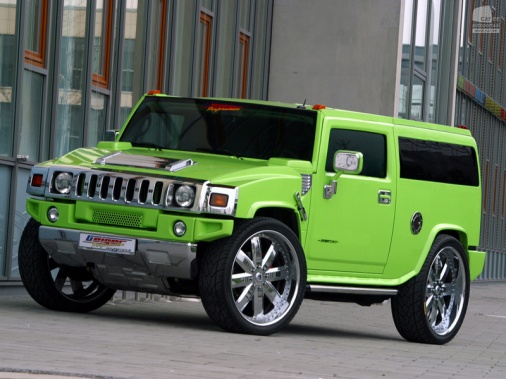 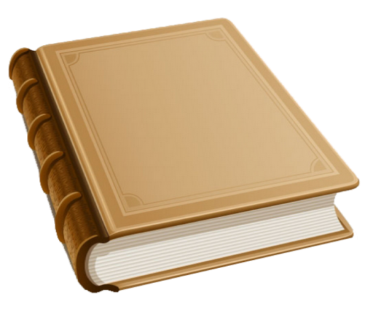 Kurių vaisių vardai prasideda garsu A?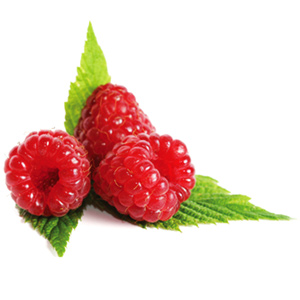 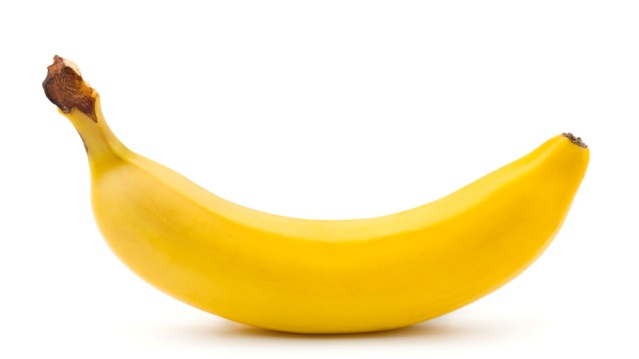 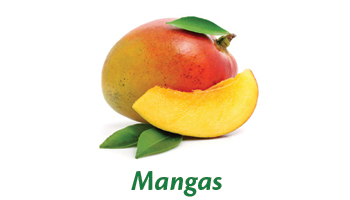 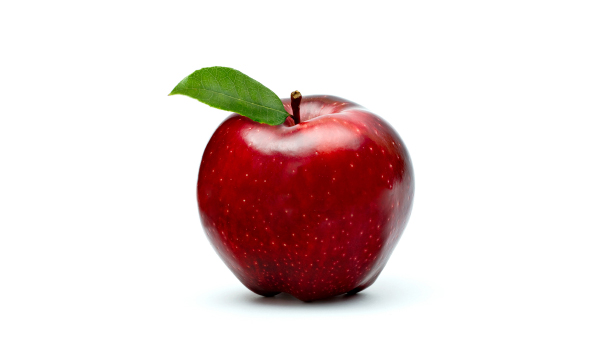 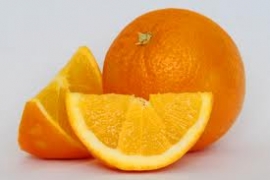 Kurių transporto priemonių vardai prasideda garsu L?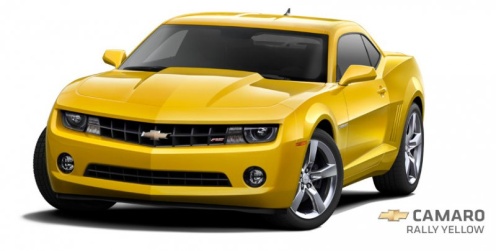 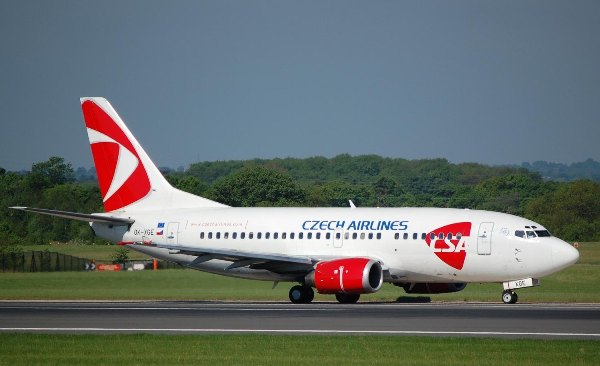 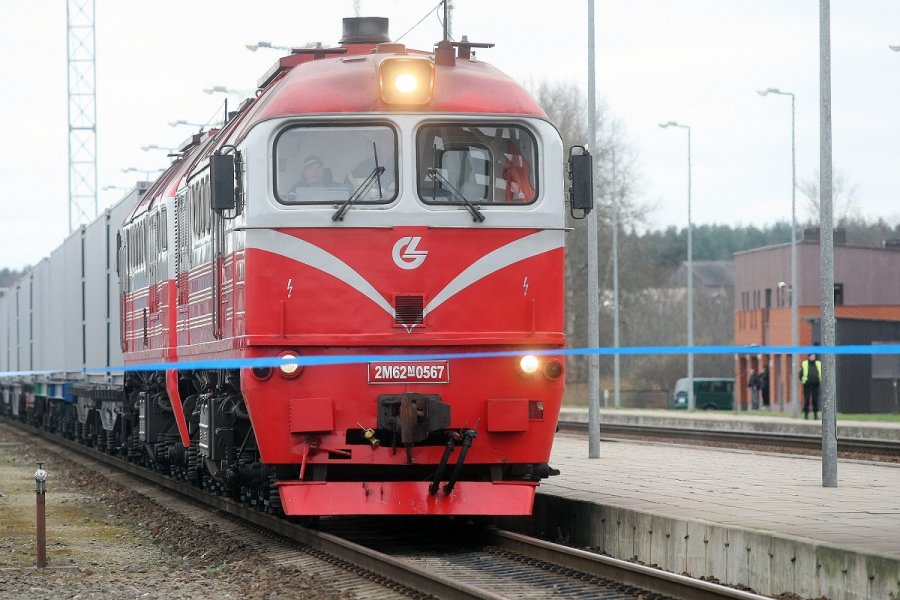 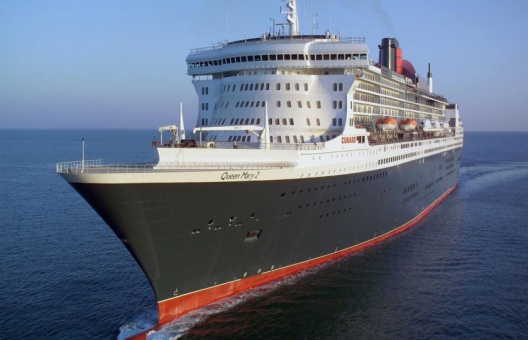 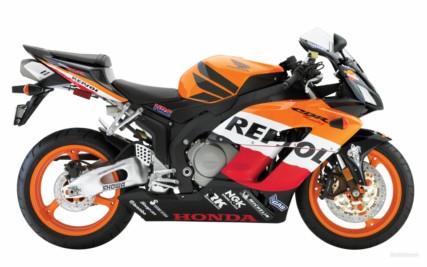 Kokių gyvūnų vardai prasideda garsu P?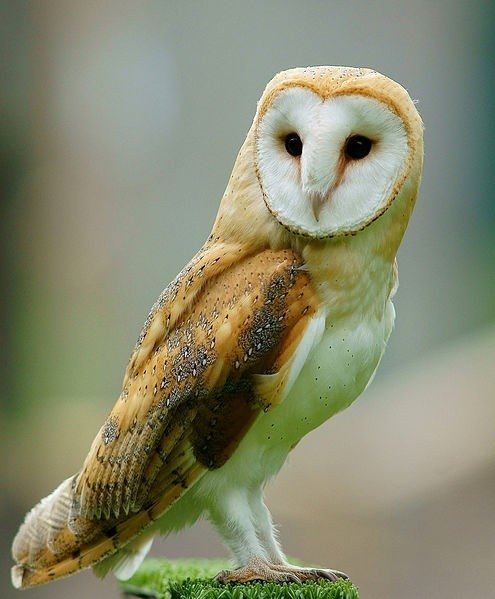 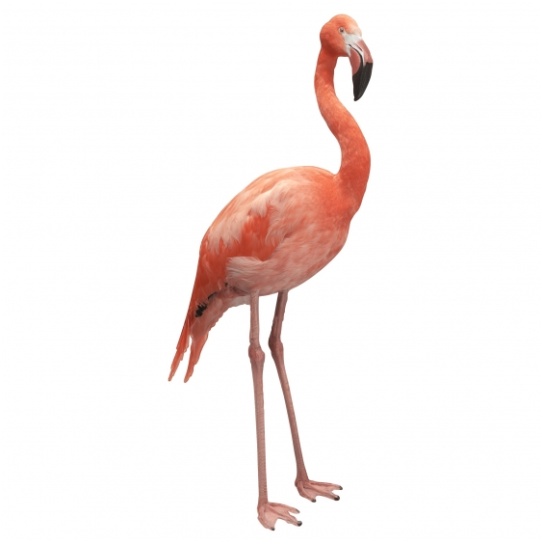 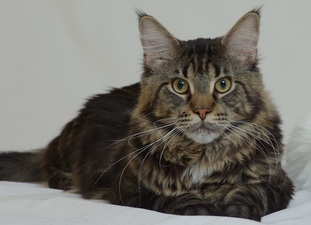 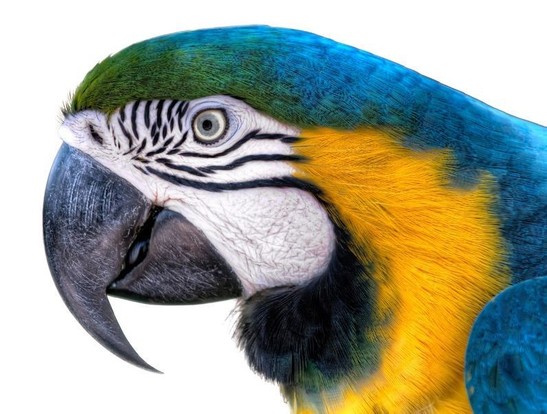 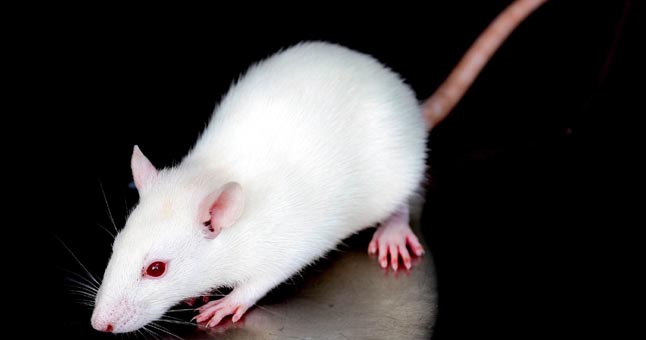 Kurių baldų vardai prasideda garsu S?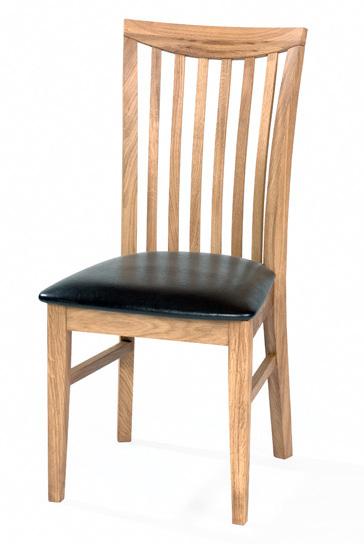 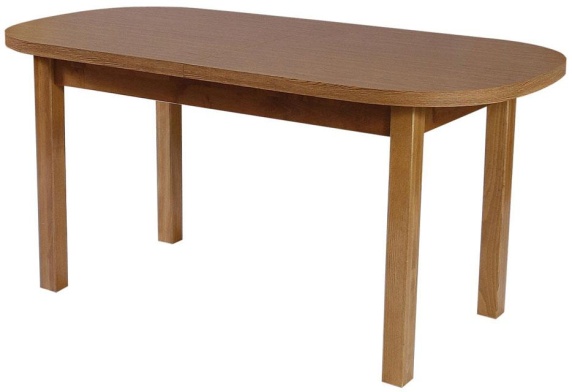 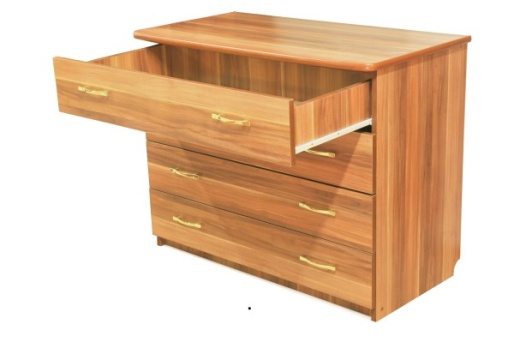 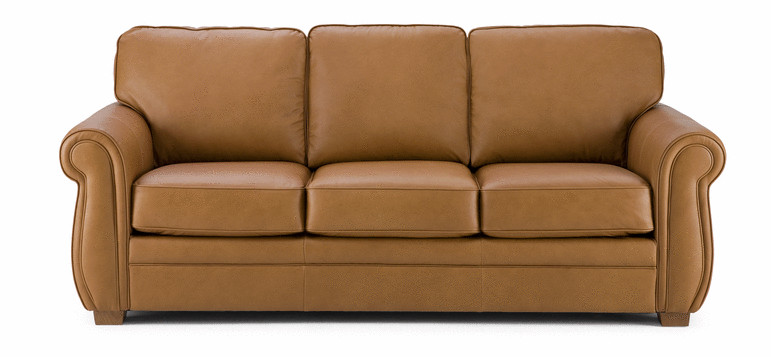 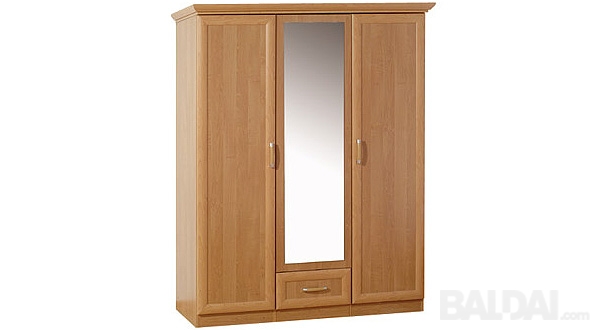 Kurių gėlių vardai prasideda garsu R?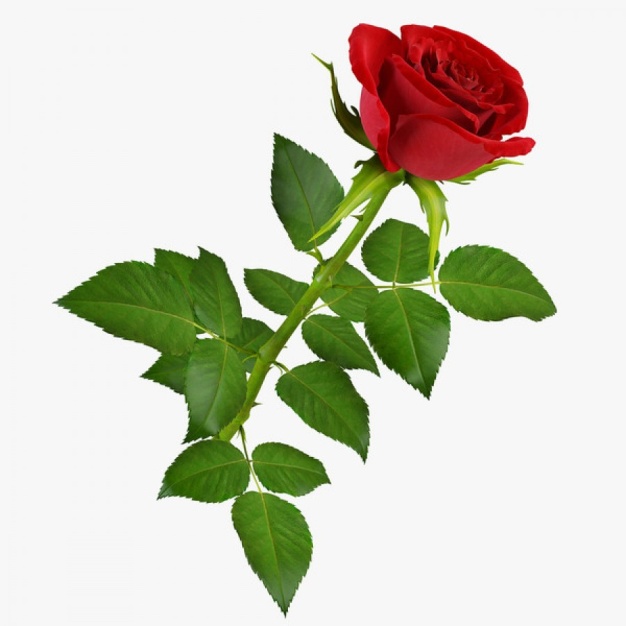 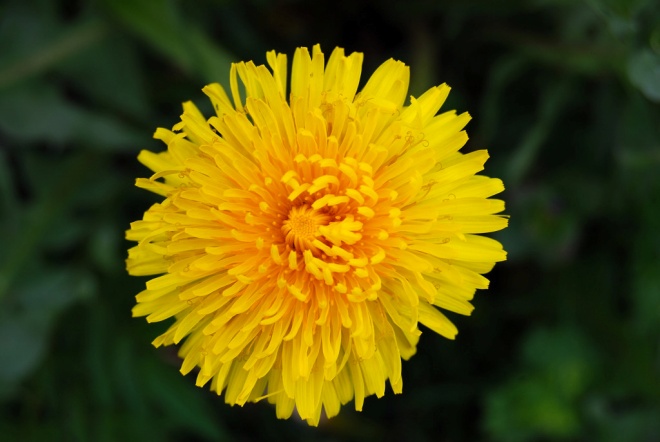 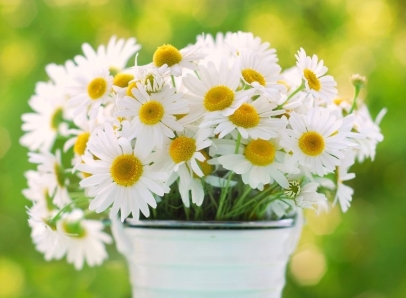 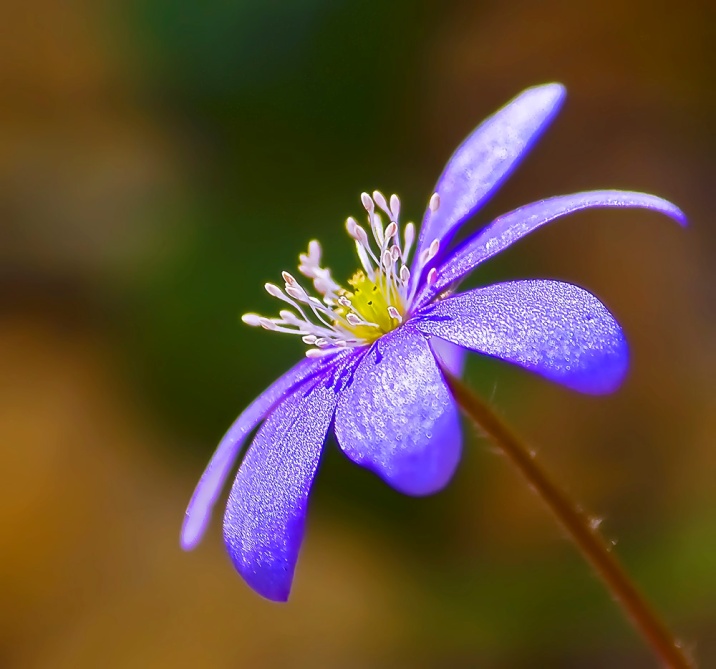 Kurių prekybos centrų vardai prasideda garsu M?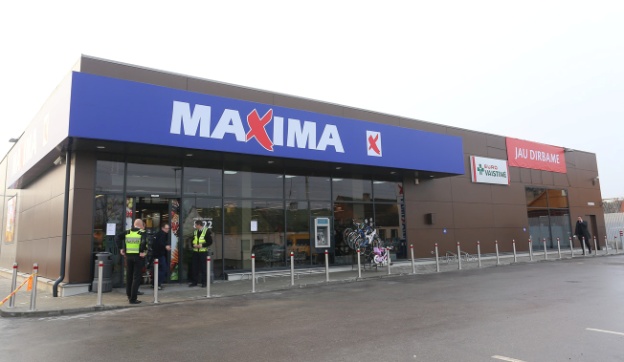 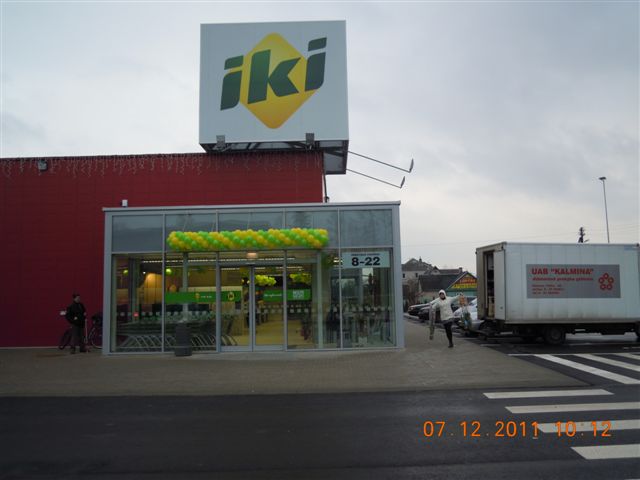 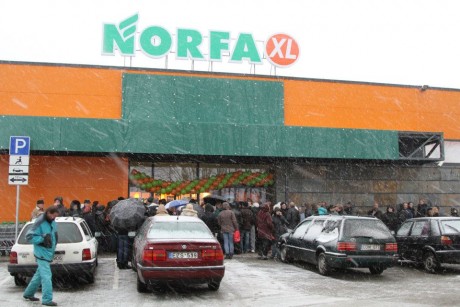 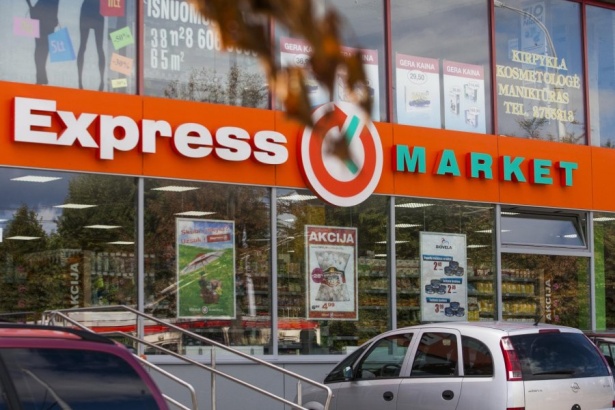 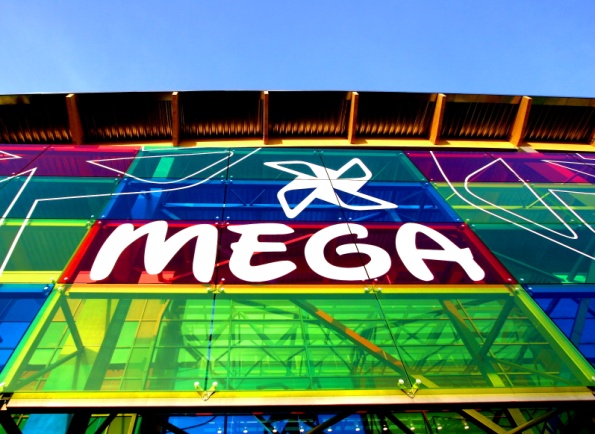 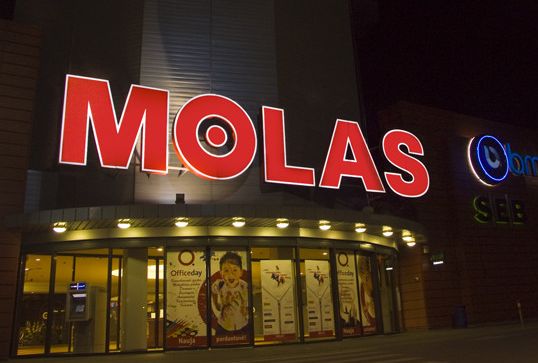 Kuris skaičius prasideda garsu P?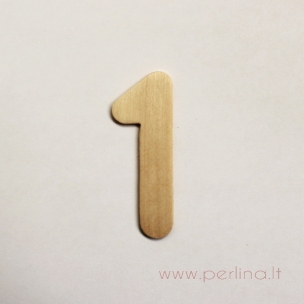 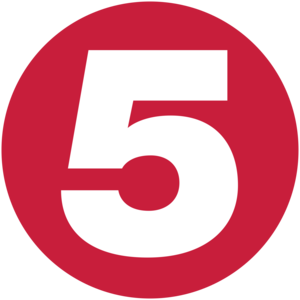 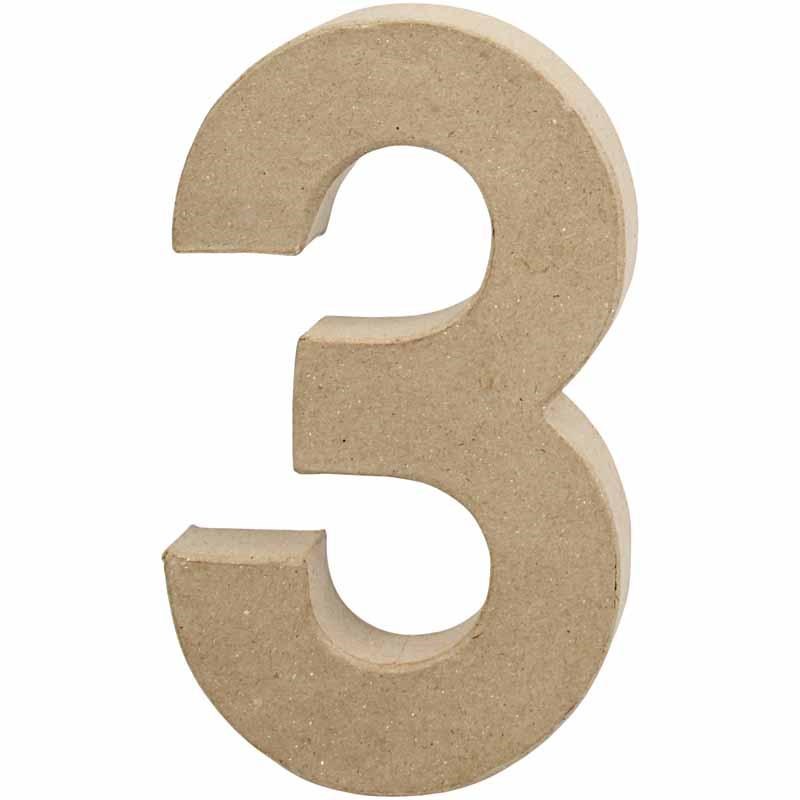 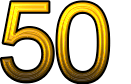 